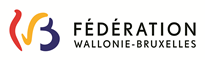  Inscription   Réinscription Personne responsable de la collecte des données (1): Administration communale de la Ville de NamurCoordonnées du délégué à la protection des données : dpo@ville.namur.beNOM (de l’élève) :……………………………………………………………...	Prénom(s) :..................Genre : F/M/X .........Date de naissance :……………………………… Numéro de registre national()....................................Rue : …………………………………………………………………………………………………………………………..	N° :……………….. 	Boîte :………….Code postal : ………………………………..    	Localité : ………………………………………………………………….GSM : …………………….……….  GSM/Tél. : ….......................................... GSM/Tél. :………………………………E-mail : veuillez indiquer ci-dessous votre adresse électronique en CARACTÈRES D’IMPRIMERIE, 1 LETTRE PAR CASE s.v.p.Informations de la personne responsable : (A compléter si élève mineur)Nom :……………………………………………………  Prénom :……………………………………………………...................Parent/ Tuteur / Autre :………………………………………………………………………………….....................................Adresse (si différente de l’élève) :………………………………………………………………………………………………….Tél :    ………………………………  Gsm : …………………………    E-mail :……………………………………………..........         Pour les élèves de 15 à 17 ans :  J’autorise – je n’autorise pas mon enfant, mineur.e, à suivre, le cas échant, le cours de modèle vivant (nu) - biffer la mention inutile(Ré)Inscription au(x) cours: (Encadré à compléter par l’établissement)Études artistiques déjà suivies/en cours : (A compléter ou barrer si sans objet)Etudes artistiques déjà suivies et/ou en cours dans un autre établissement de l’enseignement artistique (ESAHR ou ESA) : Je m’engage à ne pas m’inscrire dans un même cours auprès d’un autre établissement d’enseignement artistique subventionné ou organisé par la Communauté française (CF).Droit d’inscription (conformément à l’arrêté du 20/11/1995) : (Encadré à compléter par l’établissement)Situation de l’élève :     - de 12 ans	                              Entre 12 et 18 ans      	                  + de 18 ans        		       (né après le 31/12/10)	                    (né entre le 15/10/04 et le 31/12/10)                         (né avant le 15/10/04)Situation générant une exemption ou une exonération (voir verso)    N° :    ……………………………………………………………Montant à payer :                0 €       	                  82 €           	  	205 €          Document à fournir (*) :    Carte d’identité  +   A    B     C     D      E      F     G    H     I    J       Conformément au Règlement Général Européen sur la Protection des Données et à la loi cadre du 30/07/2018 relative à la protection des personnes physiques à l'égard des traitements de données à caractère personnel, les données à caractère personnel renseignées sur cette fiche (ainsi que ses documents annexes) sont traitées par l’établissement dont mention sur la présente fiche d’inscription, dans la stricte finalité de l’administration des élèves. Ces données seront tenues à la disposition de la Fédération Wallonie-Bruxelles, Direction de l’enseignement secondaire artistique à horaire réduit, pouvoir subventionnant et de contrôle pour l’enseignement secondaire artistique à horaire réduit dans la stricte finalité de ses missions de contrôle. Conformément à la loi, vous disposez d’un droit d’accès et de rectification des données vous concernant. Vous pouvez exercer ce droit non seulement auprès de l’établissement précité mais également auprès du service de protection des données du Ministère de la Communauté française, situé Boulevard Léopold II, 44 à 1080 Bruxelles (protectiondesdonnées@cfwb.be)Droit d’inscription ……………………………...BC    –    Vir.    –    LiquideAcadémie des Beaux-Arts de la Ville de NamurAntennes de Ciney/Dinant/Huy/Vresse-sur-Semois Enseignement secondaire artistique à horaire réduitANNÉE SCOLAIRE 2022-2023FICHE N° ….…..…....……....….Encodée :          ImplantationDomaineCoursFilièreAnnéePériode(s)ProfesseurEtablissementDomaineCoursFilièreAnnéeDate d’inscription : ………………………………..     Signature de l’élève ou de la personne responsable : …………………………Droit d’inscription/ Réduction /ExemptionDate d’inscription : ………………………………..     Signature de l’élève ou de la personne responsable : …………………………Droit d’inscription/ Réduction /ExemptionDate d’inscription : ………………………………..     Signature de l’élève ou de la personne responsable : …………………………Droit d’inscription/ Réduction /ExemptionDate d’inscription : ………………………………..     Signature de l’élève ou de la personne responsable : …………………………Droit d’inscription/ Réduction /ExemptionDate d’inscription : ………………………………..     Signature de l’élève ou de la personne responsable : …………………………Droit d’inscription/ Réduction /ExemptionDate d’inscription : ………………………………..     Signature de l’élève ou de la personne responsable : …………………………Droit d’inscription/ Réduction /ExemptionDate d’inscription : ………………………………..     Signature de l’élève ou de la personne responsable : …………………………Droit d’inscription/ Réduction /ExemptionDate d’inscription : ………………………………..     Signature de l’élève ou de la personne responsable : …………………………Droit d’inscription/ Réduction /ExemptionDate d’inscription : ………………………………..     Signature de l’élève ou de la personne responsable : …………………………Droit d’inscription/ Réduction /ExemptionDate d’inscription : ………………………………..     Signature de l’élève ou de la personne responsable : …………………………Droit d’inscription/ Réduction /ExemptionSituation de l’élèveSituation de l’élèveDocument à fournirDocument à fournirDocument à fournirDocument à fournir A payer  A payer  A payer Moins de 12 ans (né après le 31/12/2010)Moins de 12 ans (né après le 31/12/2010)Copie de la carte d’identitéCopie de la carte d’identitéCopie de la carte d’identitéCopie de la carte d’identité0 €0 €0 €Plus de 12 ans                                                       (né entre le 15/10/2004 et le 31/12/2010)Plus de 12 ans                                                       (né entre le 15/10/2004 et le 31/12/2010)Copie de la carte d’identitéCopie de la carte d’identitéCopie de la carte d’identitéCopie de la carte d’identité82 €82 €82 €Plus de 18 ans (né avant le 15/10/2004)Plus de 18 ans (né avant le 15/10/2004)Copie de la carte d’identitéCopie de la carte d’identitéCopie de la carte d’identitéCopie de la carte d’identité205 €205 €205 €N°Situation générant un droit d’inscription, une réduction ou une exemptionSituation générant un droit d’inscription, une réduction ou une exemptionDocuments à fournir (carte d’identité + attestation)Documents à fournir (carte d’identité + attestation)Documents à fournir (carte d’identité + attestation)Documents à fournir (carte d’identité + attestation)A payerA payerA payerA fournirA fournirA fournir1.Inscrit dans l’enseignement obligatoire, supérieur ou de promotion sociale organisé ou subventionné par la Communauté française.Inscrit dans l’enseignement obligatoire, supérieur ou de promotion sociale organisé ou subventionné par la Communauté française.Attestation de l’établissement de l’enseignement de plein exercice, secondaire ou supérieur, universitaire ou non, de promotion sociale, secondaire à horaire réduit (CEFA, organisé ou subventionné par la CF)Attestation de l’établissement de l’enseignement de plein exercice, secondaire ou supérieur, universitaire ou non, de promotion sociale, secondaire à horaire réduit (CEFA, organisé ou subventionné par la CF)Attestation de l’établissement de l’enseignement de plein exercice, secondaire ou supérieur, universitaire ou non, de promotion sociale, secondaire à horaire réduit (CEFA, organisé ou subventionné par la CF)Attestation de l’établissement de l’enseignement de plein exercice, secondaire ou supérieur, universitaire ou non, de promotion sociale, secondaire à horaire réduit (CEFA, organisé ou subventionné par la CF)82 €82 €82 €AAA2.Plus de 12 ans et inscrit dans l’enseignement fondamentalPlus de 12 ans et inscrit dans l’enseignement fondamentalAttestation de l’école primaire fréquentéeAttestation de l’école primaire fréquentéeAttestation de l’école primaire fréquentéeAttestation de l’école primaire fréquentée0 €0 €0 €AAA3.Chômeur complet indemniséChômeur complet indemniséAttestation de l’ONEM ou d’un organisme de paiement (CAPAC – syndicats),  annexe H4Attestation de l’ONEM ou d’un organisme de paiement (CAPAC – syndicats),  annexe H4Attestation de l’ONEM ou d’un organisme de paiement (CAPAC – syndicats),  annexe H4Attestation de l’ONEM ou d’un organisme de paiement (CAPAC – syndicats),  annexe H40 €0 €0 €BBB4.A charge d’un chômeur complet indemnisé ayant le statut de chef de ménage reconnu par l’ONEMA charge d’un chômeur complet indemnisé ayant le statut de chef de ménage reconnu par l’ONEMAttestation de l’ONEM  ou d’un organisme de paiement (CAPAC – syndicats),  annexe H4 uniquement + composition de ménageAttestation de l’ONEM  ou d’un organisme de paiement (CAPAC – syndicats),  annexe H4 uniquement + composition de ménageAttestation de l’ONEM  ou d’un organisme de paiement (CAPAC – syndicats),  annexe H4 uniquement + composition de ménageAttestation de l’ONEM  ou d’un organisme de paiement (CAPAC – syndicats),  annexe H4 uniquement + composition de ménage0 €0 €0 €B + CB + CB + C5.Bénéficiaire du revenu d’intégrationBénéficiaire du revenu d’intégrationAttestation du CPASAttestation du CPASAttestation du CPASAttestation du CPAS0 €0 €0 €DDD6.Bénéficiaire du revenu d’intégration et leurs enfants qui font partie du même ménageBénéficiaire du revenu d’intégration et leurs enfants qui font partie du même ménageAttestation du CPAS + composition de ménageAttestation du CPAS + composition de ménageAttestation du CPAS + composition de ménageAttestation du CPAS + composition de ménage0 €0 €0 €D + CD + CD + C7.Bénéficiaire du statut de handicapéBénéficiaire du statut de handicapéToutes preuves écrites officielles attestant le statut de handicapé de l’élève telles que les attestations du SPF Sécurité sociale, de l’AViQ (Wallonie), du Service PHARE (Bruxelles) ou du VAPH (Flandre)! Attestation valable pour une  durée déterminée, indéterminée ou pour une année scolaire uniquement !Toutes preuves écrites officielles attestant le statut de handicapé de l’élève telles que les attestations du SPF Sécurité sociale, de l’AViQ (Wallonie), du Service PHARE (Bruxelles) ou du VAPH (Flandre)! Attestation valable pour une  durée déterminée, indéterminée ou pour une année scolaire uniquement !Toutes preuves écrites officielles attestant le statut de handicapé de l’élève telles que les attestations du SPF Sécurité sociale, de l’AViQ (Wallonie), du Service PHARE (Bruxelles) ou du VAPH (Flandre)! Attestation valable pour une  durée déterminée, indéterminée ou pour une année scolaire uniquement !Toutes preuves écrites officielles attestant le statut de handicapé de l’élève telles que les attestations du SPF Sécurité sociale, de l’AViQ (Wallonie), du Service PHARE (Bruxelles) ou du VAPH (Flandre)! Attestation valable pour une  durée déterminée, indéterminée ou pour une année scolaire uniquement !0 €0 €0 €EEE8.Bénéficiaire du statut de handicapé et leurs enfants qui font partie du même ménageBénéficiaire du statut de handicapé et leurs enfants qui font partie du même ménageToutes preuves écrites officielles attestant le statut de handicapé du bénéficiaire telles que les attestations du SPF Sécurité sociale, de l’AViQ (Wallonie), du Service PHARE (Bruxelles) ou du VAPH (Flandre) + composition de ménage ! Attestation valable pour une  durée déterminée, indéterminée ou pour une année scolaire uniquement !Toutes preuves écrites officielles attestant le statut de handicapé du bénéficiaire telles que les attestations du SPF Sécurité sociale, de l’AViQ (Wallonie), du Service PHARE (Bruxelles) ou du VAPH (Flandre) + composition de ménage ! Attestation valable pour une  durée déterminée, indéterminée ou pour une année scolaire uniquement !Toutes preuves écrites officielles attestant le statut de handicapé du bénéficiaire telles que les attestations du SPF Sécurité sociale, de l’AViQ (Wallonie), du Service PHARE (Bruxelles) ou du VAPH (Flandre) + composition de ménage ! Attestation valable pour une  durée déterminée, indéterminée ou pour une année scolaire uniquement !Toutes preuves écrites officielles attestant le statut de handicapé du bénéficiaire telles que les attestations du SPF Sécurité sociale, de l’AViQ (Wallonie), du Service PHARE (Bruxelles) ou du VAPH (Flandre) + composition de ménage ! Attestation valable pour une  durée déterminée, indéterminée ou pour une année scolaire uniquement !0 €0 €0 €E + CE + CE + C9.Demandeur d’emploi en période de stage d’insertion professionnelleDemandeur d’emploi en période de stage d’insertion professionnelleAttestation du FOREM  (Annexe H3)Attestations d’ACTIRIS (A15 et A23)Attestation VDAB ou de l’ADGAttestation du FOREM  (Annexe H3)Attestations d’ACTIRIS (A15 et A23)Attestation VDAB ou de l’ADGAttestation du FOREM  (Annexe H3)Attestations d’ACTIRIS (A15 et A23)Attestation VDAB ou de l’ADGAttestation du FOREM  (Annexe H3)Attestations d’ACTIRIS (A15 et A23)Attestation VDAB ou de l’ADG0 €0 €0 €HHH10.Pensionné sous statut GRAPAPensionné sous statut GRAPAAttestation du Service fédéral des pensionsAttestation du Service fédéral des pensionsAttestation du Service fédéral des pensionsAttestation du Service fédéral des pensions0 €0 €0 €III11.3ème enfant et les enfants suivants d’une même famille inscrit(s) dans un établissement de l'ESAHR (enfant(s) le(s) moins âgé(s))3ème enfant et les enfants suivants d’une même famille inscrit(s) dans un établissement de l'ESAHR (enfant(s) le(s) moins âgé(s))Preuve des inscriptions pour les 2 enfants plus âgés + composition de ménagePreuve des inscriptions pour les 2 enfants plus âgés + composition de ménagePreuve des inscriptions pour les 2 enfants plus âgés + composition de ménagePreuve des inscriptions pour les 2 enfants plus âgés + composition de ménage0 €0 €0 €J + CJ + CJ + C12.S’étant acquitté du droit d'inscription dans un autre établissement de l'ESAHRS’étant acquitté du droit d'inscription dans un autre établissement de l'ESAHRAttestation de l’établissement de l’ESAHR (annexe H5)Attestation de l’établissement de l’ESAHR (annexe H5)Attestation de l’établissement de l’ESAHR (annexe H5)Attestation de l’établissement de l’ESAHR (annexe H5)0 €0 €0 €FFF13.Inscrit en humanités artistiques dans l’ESAHRInscrit en humanités artistiques dans l’ESAHRAttestation de l’établissement de l’ESAHR (annexe H5)Attestation de l’établissement de l’ESAHR (annexe H5)Attestation de l’établissement de l’ESAHR (annexe H5)Attestation de l’établissement de l’ESAHR (annexe H5)0 €0 €0 €AAA14.Inscrit dans l’enseignement Second. artistique de transition ou qualification du secteur 10 : Beaux-Arts, groupes : Arts et sciences, Arts plastiques ou DanseInscrit dans l’enseignement Second. artistique de transition ou qualification du secteur 10 : Beaux-Arts, groupes : Arts et sciences, Arts plastiques ou DanseAttestation de l’établissement d’enseignement secondaire (annexe H6 uniquement)Attestation de l’établissement d’enseignement secondaire (annexe H6 uniquement)Attestation de l’établissement d’enseignement secondaire (annexe H6 uniquement)Attestation de l’établissement d’enseignement secondaire (annexe H6 uniquement)0 €0 €0 €GGG15.Inscrit dans l’enseignement secondaire technique de transition ou de qualification ou dans l’enseign. prof. du secteur 6 : Arts appliqués, groupes : Arts déco,  Arts graph.,  Audio. ou OrfèvrerieInscrit dans l’enseignement secondaire technique de transition ou de qualification ou dans l’enseign. prof. du secteur 6 : Arts appliqués, groupes : Arts déco,  Arts graph.,  Audio. ou OrfèvrerieAttestation de l’établissement d’enseignement secondaire (annexe H6 uniquement)Attestation de l’établissement d’enseignement secondaire (annexe H6 uniquement)Attestation de l’établissement d’enseignement secondaire (annexe H6 uniquement)Attestation de l’établissement d’enseignement secondaire (annexe H6 uniquement)0 €0 €0 €GGG